     ҠАРАР                                                                                                        РЕШЕНИЕ    26 май    2023 й.	                    № 39/6                               26 мая  2023 г.О внесении изменений в структуру Администрации сельского поселения Абзановский сельсовет муниципального района Зианчуринский район Республики БашкортостанСовет сельского поселения Абзановский сельсовет муниципального района Зианчуринский район Республики Башкортостан РЕШИЛ:Внести в структуру Администрации сельского поселения Абзановский сельсовет муниципального района Зианчуринский район Республики Башкортостан, утвержденную решением Совета сельского поселения Абзановский сельсовет муниципального района Зианчуринский район Республики Башкортостан от 16 февраля  2022 года № 25/12, следующие изменения: исключить должность:                      - истопник – 1 ед.;Предложить Администрации сельского поселения муниципального района Зианчуринский район Республики Башкортостан привести свои акты в соответствие с настоящим решением. Настоящее решение вступает в силу со дня подписания. Настоящее решение разместить на официальном сайте сельского поселения Абзановский сельсовет муниципального района Зианчуринский район Республики Башкортостан. Контроль за исполнением настоящего решения возложить на постоянную комиссию Совета по социально-гуманитарным вопросам. Глава сельского поселения                                                             Н.Х. БикбулатовБАШКОРТОСТАН РЕСПУБЛИКАҺЫ ЕЙӘНСУРА РАЙОНЫМУНИЦИПАЛЬ РАЙОНЫНЫҢ АБЗАН АУЫЛ СОВЕТЫАУЫЛ БИЛӘМӘҺЕ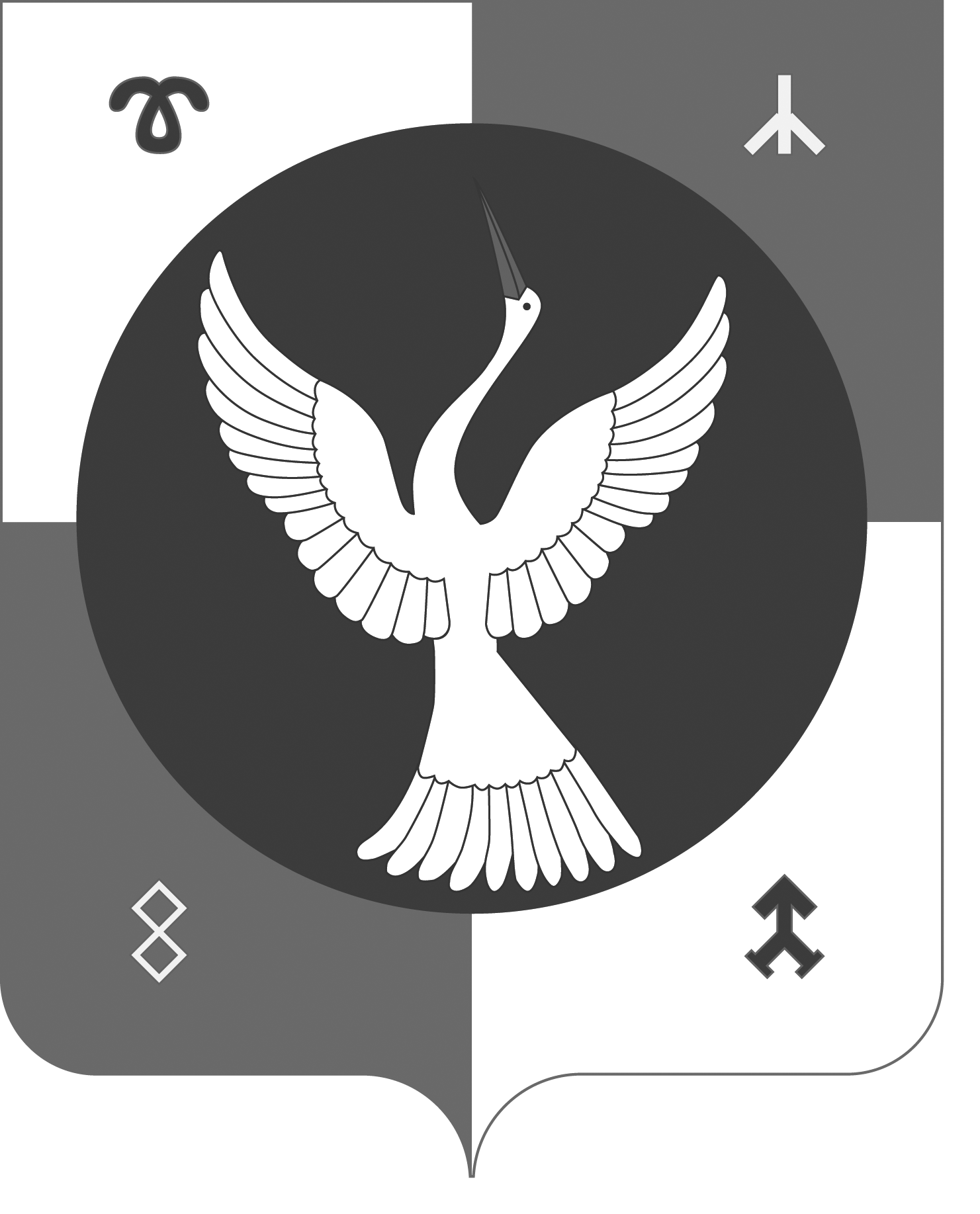 РЕСПУБЛИКА БАШКОРТОСТАН МУНИЦИПАЛЬНЫЙ РАЙОН ЗИАНЧУРИНСКИЙ РАЙОНСОВЕТ СЕЛЬСКОГО ПОСЕЛЕНИЯ АБЗАНОВСКИЙ СЕЛЬСОВЕТ